Муниципальное бюджетное дошкольное общеобразовательное учреждение «Детский сад №158» «Рябинушка»Дидактическая игра «Без колёс не поедет паровоз»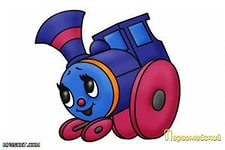 Чебоксары 2014 «Без колёс не поедет паровоз»Задачи: Закрепить представление детей о геометрических фигурах; умение распознавать геометрические фигуры: круг, квадрат, треугольник. Закрепить знание основных цветов: зеленый, красный, синий, желтый. Продолжать учить детей соотносить фигуры по  цвету и форме.Активизировать словарь (колесо, вагон, окно, крыша, паровоз). Способствовать развитию речи.Развивать у детей наглядно-образное мышление; зрительное внимание. Приобщать детей к моделированию. Вызвать интерес у детей изображать паровоз из геометрических форм.Развивать эстетический вкус,  реализовать эмоциональные потребности детей.Оборудование: Мультфильм «Паровозик из Ромашкова», макеты паровоза,  вагонов (прямоугольники красного, зелёного, желтого и синего цвета), колёса (кружочки по два набора каждого цвета), по две крыши каждого из этих цветов, окна (квадраты, вырезанные из картона  каждого цвета и белые с фигурками зверей), аудиозапись песни «Песенка друзей».Совместная игровая деятельностьВОСПИТАТЕЛЬ:-Ребята, я приглашаю вас сесть на стульчики чтобы посмотреть мультфильм «Паровозик из Ромашкова». - Ребята вам понравился паровоз? Дети: - да- Он был не похож на другие паровозы, потому что умел мечтать, умел замечать все красивое: встречать рассвет, смотреть, как распускаются ландыши, слушать пение птиц- Я предлагаю вам тоже построить такие паровозы, но для этого мы должны знать из каких частей состоит паровоз.- Из самого паровоза и вагонов, которые тянет паровоз. Вагоны состоят из крыши – на какую геометрическую фигуру похожа крыша? Дети:-  на треугольник.Из вагона, где сидят пассажиры.Из колес – без колес.  не поедет паровоз – круглой формы и из окошек – квадратной формы.ВОСПИТАТЕЛЬ: - Я раздам вам паровозы и части паровоза, а вы ребята постройте такой же паровоз как из Ромашкова. (Дети встают на свои места и выполняют задания.) –Подберите к каждому вагону (красному, зелёному, желтому и синему) колёса, крышу, окошки такого же цвета.- Рома, какого цвета колеса, ты положишь к красному вагону?  -красного. и т.д. Подберите к каждому вагону колёса, крышу, окошки  разного цвета. Затем дети называют цвет вагона и колёс. Например: У меня красный цвет. И у вагона красные колёса. Вагончики весёлые бегут, бегут, бегут. Их круглые колёсики всё тук, да тук., да тук. - Молодцы, отличные у вас паровозы получились. А давайте мы в ваши паровозы посадим пассажиров – игрушек, они тоже хотят попутешествовать.Звучит  «Песенка друзей» 